План-график мероприятий на январь – март  2022 года по реализации межведомственного культурно-образовательного проекта «Культура для школьников» в Иркутской областина территории муниципального образования «город Свирск»План-график мероприятий на январь – март  2022 года по реализации межведомственного культурно-образовательного проекта «Культура для школьников» в Иркутской областина территории муниципального образования «город Свирск»План-график мероприятий на январь – март  2022 года по реализации межведомственного культурно-образовательного проекта «Культура для школьников» в Иркутской областина территории муниципального образования «город Свирск»План-график мероприятий на январь – март  2022 года по реализации межведомственного культурно-образовательного проекта «Культура для школьников» в Иркутской областина территории муниципального образования «город Свирск»План-график мероприятий на январь – март  2022 года по реализации межведомственного культурно-образовательного проекта «Культура для школьников» в Иркутской областина территории муниципального образования «город Свирск»1. Направление ИЗОБРАЗИТЕЛЬНОЕ ИСКУССТВО1. Направление ИЗОБРАЗИТЕЛЬНОЕ ИСКУССТВО1. Направление ИЗОБРАЗИТЕЛЬНОЕ ИСКУССТВО1. Направление ИЗОБРАЗИТЕЛЬНОЕ ИСКУССТВО1. Направление ИЗОБРАЗИТЕЛЬНОЕ ИСКУССТВОЦельСориентировать школьников на формирование художественной визуальной культуры в процессе их приобщения к отечественному и мировому изобразительному искусствуСориентировать школьников на формирование художественной визуальной культуры в процессе их приобщения к отечественному и мировому изобразительному искусствуСориентировать школьников на формирование художественной визуальной культуры в процессе их приобщения к отечественному и мировому изобразительному искусствуСориентировать школьников на формирование художественной визуальной культуры в процессе их приобщения к отечественному и мировому изобразительному искусствуЗадачи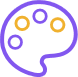 1. Развивать культурные компетенции, включающие: формирование основ музейной культуры, бережного отношения к музейным предметам и культурным ценностям в целом; формирование эстетических предпочтений, развитие эстетических интересов; формирование художественно-эстетического восприятия и образного мышления; формирование мировоззрения и развитие эмоционального интеллекта;расширение знаний культурно-исторических периодов, стилей, направлений, авторов и жанров лучших произведений изобразительного искусства отечественной и мировой культуры; развитие навыков анализа произведений изобразительного искусства, сопоставления, выявления параллельных идей и образов, воплощенных в различные периоды развития культуры (в соотношении с мировой, отечественной и региональной, местной культурой);развитие умений исследовать связь современных образов визуальной культуры с истоками (оригиналами), сформированными в ходе развития изобразительного искусства, соотносить их с культурно-историческим контекстом; 2. Приобщать к истории и традициям, развивая:понимание непрерывности и преемственности истории развития изобразительного искусства от архаики до современности; чувство личностной причастности и принадлежности к родной и мировой культуре. 1. Развивать культурные компетенции, включающие: формирование основ музейной культуры, бережного отношения к музейным предметам и культурным ценностям в целом; формирование эстетических предпочтений, развитие эстетических интересов; формирование художественно-эстетического восприятия и образного мышления; формирование мировоззрения и развитие эмоционального интеллекта;расширение знаний культурно-исторических периодов, стилей, направлений, авторов и жанров лучших произведений изобразительного искусства отечественной и мировой культуры; развитие навыков анализа произведений изобразительного искусства, сопоставления, выявления параллельных идей и образов, воплощенных в различные периоды развития культуры (в соотношении с мировой, отечественной и региональной, местной культурой);развитие умений исследовать связь современных образов визуальной культуры с истоками (оригиналами), сформированными в ходе развития изобразительного искусства, соотносить их с культурно-историческим контекстом; 2. Приобщать к истории и традициям, развивая:понимание непрерывности и преемственности истории развития изобразительного искусства от архаики до современности; чувство личностной причастности и принадлежности к родной и мировой культуре. 1. Развивать культурные компетенции, включающие: формирование основ музейной культуры, бережного отношения к музейным предметам и культурным ценностям в целом; формирование эстетических предпочтений, развитие эстетических интересов; формирование художественно-эстетического восприятия и образного мышления; формирование мировоззрения и развитие эмоционального интеллекта;расширение знаний культурно-исторических периодов, стилей, направлений, авторов и жанров лучших произведений изобразительного искусства отечественной и мировой культуры; развитие навыков анализа произведений изобразительного искусства, сопоставления, выявления параллельных идей и образов, воплощенных в различные периоды развития культуры (в соотношении с мировой, отечественной и региональной, местной культурой);развитие умений исследовать связь современных образов визуальной культуры с истоками (оригиналами), сформированными в ходе развития изобразительного искусства, соотносить их с культурно-историческим контекстом; 2. Приобщать к истории и традициям, развивая:понимание непрерывности и преемственности истории развития изобразительного искусства от архаики до современности; чувство личностной причастности и принадлежности к родной и мировой культуре. 1. Развивать культурные компетенции, включающие: формирование основ музейной культуры, бережного отношения к музейным предметам и культурным ценностям в целом; формирование эстетических предпочтений, развитие эстетических интересов; формирование художественно-эстетического восприятия и образного мышления; формирование мировоззрения и развитие эмоционального интеллекта;расширение знаний культурно-исторических периодов, стилей, направлений, авторов и жанров лучших произведений изобразительного искусства отечественной и мировой культуры; развитие навыков анализа произведений изобразительного искусства, сопоставления, выявления параллельных идей и образов, воплощенных в различные периоды развития культуры (в соотношении с мировой, отечественной и региональной, местной культурой);развитие умений исследовать связь современных образов визуальной культуры с истоками (оригиналами), сформированными в ходе развития изобразительного искусства, соотносить их с культурно-историческим контекстом; 2. Приобщать к истории и традициям, развивая:понимание непрерывности и преемственности истории развития изобразительного искусства от архаики до современности; чувство личностной причастности и принадлежности к родной и мировой культуре. Блок№Наименование мероприятияОрганизатор (наименование организации, адрес, координаты ответственного лица)Сроки проведенияКультпоходВозрастная категория 1-4 классВозрастная категория 1-4 классВозрастная категория 1-4 классВозрастная категория 1-4 классКультпоход1.Передвижная выставка репродукций работ И.И. Шишкина «Светлый мир художника», посвященная 190-летию со дня рождения художника.МКОУ ДО «ДХШ г. Свирска», г. Свирск, ул. Тимирязева, 10, (89642735543 – Крисман Наталья Александровна)МОУ «СОШ № 3 г. Свирска» ЯнварьКультпоход2.Передвижная выставка репродукций работ И.И. Шишкина «Светлый мир художника», посвященная 190-летию со дня рождения художника.МКОУ ДО «ДХШ г. Свирска», г. Свирск, ул. Тимирязева, 10, (89642735543 – Крисман Наталья Александровна)МОУ «СОШ № 2 г. Свирска» Январь-февральКультпоход3.Передвижная выставка репродукций работ И.И. Шишкина «Светлый мир художника», посвященная 190-летию со дня рождения художника.МКОУ ДО «ДХШ г. Свирска», г. Свирск, ул. Тимирязева, 10, (89642735543 – Крисман Наталья Александровна)МОУ «СОШ № 4 г. Свирска» ФевральКультпоходВозрастная категория 5-8 классВозрастная категория 5-8 классВозрастная категория 5-8 классВозрастная категория 5-8 классКультпоход1.Передвижная выставка репродукций работ И.И. Шишкина «Светлый мир художника», посвященная 190-летию со дня рождения художника.МКОУ ДО «ДХШ г. Свирска», г. Свирск, ул. Тимирязева, 10, (89642735543 – Крисман Наталья Александровна)МОУ «СОШ № 3 г. Свирска» ЯнварьКультпоход2.Передвижная выставка репродукций работ И.И. Шишкина «Светлый мир художника», посвященная 190-летию со дня рождения художника.МКОУ ДО «ДХШ г. Свирска», г. Свирск, ул. Тимирязева, 10, (89642735543 – Крисман Наталья Александровна)МОУ «СОШ № 2 г. Свирска» Январь-февральКультпоход3.Передвижная выставка репродукций работ И.И. Шишкина «Светлый мир художника», посвященная 190-летию со дня рождения художника.МКОУ ДО «ДХШ г. Свирска», г. Свирск, ул. Тимирязева, 10, (89642735543 – Крисман Наталья Александровна)МОУ «СОШ № 4 г. Свирска» ФевральКультпоходВозрастная категория 9-11 классВозрастная категория 9-11 классВозрастная категория 9-11 классВозрастная категория 9-11 классКультпоход1.Передвижная выставка репродукций работ И.И. Шишкина «Светлый мир художника», посвященная 190-летию со дня рождения художника.МКОУ ДО «ДХШ г. Свирска», г. Свирск, ул. Тимирязева, 10, (89642735543 – Крисман Наталья Александровна)МОУ «СОШ № 3 г. Свирска» ЯнварьКультпоход2.Передвижная выставка репродукций работ И.И. Шишкина «Светлый мир художника», посвященная 190-летию со дня рождения художника.МКОУ ДО «ДХШ г. Свирска», г. Свирск, ул. Тимирязева, 10, (89642735543 – Крисман Наталья Александровна)МОУ «СОШ № 2 г. Свирска» Январь-февральКультпоход3.Передвижная выставка репродукций работ И.И. Шишкина «Светлый мир художника», посвященная 190-летию со дня рождения художника.МКОУ ДО «ДХШ г. Свирска», г. Свирск, ул. Тимирязева, 10, (89642735543 – КрисманНаталья Александровна)МОУ «СОШ № 4 г. Свирска» ФевральКультурный клубВозрастная категория 1-4 классВозрастная категория 1-4 классВозрастная категория 1-4 классВозрастная категория 1-4 классКультурный клуб1.Выставка работ преподавателя Мишаревой Н.Ю. «Живопись пастелью», ознакомление школьников с данной техникой живописи, мастер-классМКОУ ДО «ДХШ г. Свирска», г. Свирск, ул. Тимирязева, 10, (89501304485 – Мишарева Наталья Юрьевна)МартКультурный клубВозрастная категория 5-8 классВозрастная категория 5-8 классВозрастная категория 5-8 классВозрастная категория 5-8 классКультурный клуб1.Выставка работ преподавателя Мишаревой Н.Ю. «Живопись пастелью», ознакомление школьников с данной техникой живописи, мастер-классМКОУ ДО «ДХШ г. Свирска», г. Свирск, ул. Тимирязева, 10, (89501304485 – Мишарева Наталья Юрьевна)МартКультурный клубВозрастная категория 9-11 классВозрастная категория 9-11 классВозрастная категория 9-11 классВозрастная категория 9-11 классКультурный клуб1.Выставка работ преподавателя Мишаревой Н.Ю. «Живопись пастелью», ознакомление школьников с данной техникой живописи, мастер-классМКОУ ДО «ДХШ г. Свирска», г. Свирск, ул. Тимирязева, 10, (89501304485 – Мишарева Наталья Юрьевна)МартЦифровая культураВозрастная категория 1-4 классВозрастная категория 1-4 классВозрастная категория 1-4 классВозрастная категория 1-4 классЦифровая культура1.Сказки о художникахhttps://app.emaze.com/@ALOWZLWQ/--#1ЯнварьЦифровая культураВозрастная категория 5-8 классВозрастная категория 5-8 классВозрастная категория 5-8 классВозрастная категория 5-8 классЦифровая культура1.Онлайн мастер-класс по изготовлению свистульки из глины.МКОУ ДО «ДХШ г. Свирска», https://ok.ru/profile/580170978467ФевральЦифровая культураВозрастная категория 9-11 классВозрастная категория 9-11 классВозрастная категория 9-11 классВозрастная категория 9-11 классЦифровая культура1.Спецпроект портала «Культура.РФ» «Главные художественные объединения русского искусства». Как художники поддерживали друг друга, искали новые стили и бунтовали против классических канонов. Портал «Культура.РФ»https://www.culture.ru/s/hudozhestvennye-obyedineniya/Январь2. Направление МУЗЫКА2. Направление МУЗЫКА2. Направление МУЗЫКА2. Направление МУЗЫКА2. Направление МУЗЫКАЦельРазвитие любви к музыке, потребности знакомиться с новыми музыкальными произведениями и углублять понимание музыкального искусства в соотнесении с другими видами искусств. Развитие любви к музыке, потребности знакомиться с новыми музыкальными произведениями и углублять понимание музыкального искусства в соотнесении с другими видами искусств. Развитие любви к музыке, потребности знакомиться с новыми музыкальными произведениями и углублять понимание музыкального искусства в соотнесении с другими видами искусств. Развитие любви к музыке, потребности знакомиться с новыми музыкальными произведениями и углублять понимание музыкального искусства в соотнесении с другими видами искусств. Задачи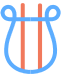 познакомить учащихся с высшими достижениями творчества отечественных и зарубежных композиторов, преимущественно XVII-XX вв. (периода существования феноменов «композиторской музыки» и «музыкального произведения»); сообщить в необходимом объеме факты, способствующие пониманию музыкальных произведений и получению эстетического наслаждения от их прослушивания; сформировать представления об основных музыкальных жанрах и стилях;сформировать систему ориентирующих знаний о музыкальноисторическом процессе в контексте истории всей культуры, для чего, по возможности, сопоставлять музыкальные явления с известными учащимся явлениями из истории, литературы, изобразительного искусства, театра, кино. познакомить учащихся с высшими достижениями творчества отечественных и зарубежных композиторов, преимущественно XVII-XX вв. (периода существования феноменов «композиторской музыки» и «музыкального произведения»); сообщить в необходимом объеме факты, способствующие пониманию музыкальных произведений и получению эстетического наслаждения от их прослушивания; сформировать представления об основных музыкальных жанрах и стилях;сформировать систему ориентирующих знаний о музыкальноисторическом процессе в контексте истории всей культуры, для чего, по возможности, сопоставлять музыкальные явления с известными учащимся явлениями из истории, литературы, изобразительного искусства, театра, кино. познакомить учащихся с высшими достижениями творчества отечественных и зарубежных композиторов, преимущественно XVII-XX вв. (периода существования феноменов «композиторской музыки» и «музыкального произведения»); сообщить в необходимом объеме факты, способствующие пониманию музыкальных произведений и получению эстетического наслаждения от их прослушивания; сформировать представления об основных музыкальных жанрах и стилях;сформировать систему ориентирующих знаний о музыкальноисторическом процессе в контексте истории всей культуры, для чего, по возможности, сопоставлять музыкальные явления с известными учащимся явлениями из истории, литературы, изобразительного искусства, театра, кино. познакомить учащихся с высшими достижениями творчества отечественных и зарубежных композиторов, преимущественно XVII-XX вв. (периода существования феноменов «композиторской музыки» и «музыкального произведения»); сообщить в необходимом объеме факты, способствующие пониманию музыкальных произведений и получению эстетического наслаждения от их прослушивания; сформировать представления об основных музыкальных жанрах и стилях;сформировать систему ориентирующих знаний о музыкальноисторическом процессе в контексте истории всей культуры, для чего, по возможности, сопоставлять музыкальные явления с известными учащимся явлениями из истории, литературы, изобразительного искусства, театра, кино. Блок№Наименование мероприятияОрганизатор (наименование организации, адрес, координаты ответственного лица)Сроки проведенияКультпоходВозрастная категория 1-4 классВозрастная категория 1-4 классВозрастная категория 1-4 классВозрастная категория 1-4 классКультпоход1.Концерт к 23 февраля «Мы видим в вас героев славных!»МБОУ ДО «ДМШ г. Свирска», г. Свирск, ул. Маяковского, 7, зам. директора по УВР Печерская Н.А., тел. 8(39573)2170121 февраляКультпоход2.Концерт, посвященный празднованию 8 марта «Милые, родные, неповторимые»МБОУ ДО «ДМШ г. Свирска», г. Свирск, ул. Маяковского, 7, зам. директора по УВР Печерская Н.А., тел. 8(39573)217014 мартаКультпоходВозрастная категория 5-8 классВозрастная категория 5-8 классВозрастная категория 5-8 классВозрастная категория 5-8 классКультпоход1.Концерт к 23 февраля «Мы видим в вас героев славных!»МБОУ ДО «ДМШ г. Свирска», г. Свирск, ул. Маяковского, 7, зам. директора по УВР Печерская Н.А., тел. 8(39573)2170121 февраляКультпоход2.Концерт, посвященный празднованию 8 марта «Милые, родные, неповторимые»МБОУ ДО «ДМШ г. Свирска», г. Свирск, ул. Маяковского, 7, зам. директора по УВР Печерская Н.А., тел. 8(39573)217014 мартаКультпоходВозрастная категория 9-11 классВозрастная категория 9-11 классВозрастная категория 9-11 классВозрастная категория 9-11 классКультпоход1.Концерт к 23 февраля «Мы видим в вас героев славных!»МБОУ ДО «ДМШ г. Свирска», г. Свирск, ул. Маяковского, 7, зам. директора по УВР Печерская Н.А., тел. 8(39573)2170121 февраляКультпоход2.Концерт, посвященный празднованию 8 марта «Милые, родные, неповторимые»МБОУ ДО «ДМШ г. Свирска», г. Свирск, ул. Маяковского, 7, зам. директора по УВР Печерская Н.А., тел. 8(39573)217014 мартаКультурный клубВозрастная категория 1-4 классВозрастная категория 1-4 классВозрастная категория 1-4 классВозрастная категория 1-4 классКультурный клуб1.Городской конкурс вокалистов «Серебряные голоса»Заведующий ДК «Русь» Твердохлебова Елена Анатольевна (Структурное подразделение ДК «Русь» муниципального образования «Городской Центр Культуры» муниципального образования «город Свирск». 665420 Иркутская область, г. Свирск, ул. Хасановских боёв д.1., 8(39573)2-31-96)11 февраляЦена билета:150 руб.Культурный клуб1.Концертная программа «Народное искусство. Баян»МБОУ ДО «ДМШ г. Свирска», г. Свирск, ул. Маяковского, 7, зам. директора по УВР Печерская Н.А., тел. 8(39573)2170116 мартаКультурный клубВозрастная категория 5-8 классВозрастная категория 5-8 классВозрастная категория 5-8 классВозрастная категория 5-8 классКультурный клуб1.Музыкальный клуб. Творчество А. Бабаджаняна «И неба было мало, и земли…»МБОУ ДО «ДМШ г. Свирска», г. Свирск, ул. Маяковского, 7, зам. директора по УВР Печерская Н.А., тел. 8(39573)2170121 января Культурный клуб2.Городской конкурс вокалистов «Серебряные голоса»Заведующий ДК «Русь» Твердохлебова Елена Анатольевна (Структурное подразделение ДК «Русь» муниципального образования «Городской Центр Культуры» муниципального образования «город Свирск». 665420 Иркутская область, г. Свирск, ул. Хасановских боёв д.1., 8(39573)2-31-96)11 февраляЦена билета:150 руб.Культурный клуб3.Концерт, посвященный 290-летию Й. Гайдна «Маэстро Гайдн»МБОУ ДО «ДМШ г. Свирска», г. Свирск, ул. Маяковского, 7, зам. директора по УВР Печерская Н.А., тел. 8(39573)2170131 мартаКультурный клубВозрастная категория 9-11 классВозрастная категория 9-11 классВозрастная категория 9-11 классВозрастная категория 9-11 классКультурный клуб1.Городской конкурс вокалистов «Серебряные голоса»Заведующий ДК «Русь» Твердохлебова Елена Анатольевна (Структурное подразделение ДК «Русь» муниципального образования «Городской Центр Культуры» муниципального образования «город Свирск». 665420 Иркутская область, г. Свирск, ул. Хасановских боёв д.1., 8(39573)2-31-96)11 февраляЦена билета:150 руб.Цифровая культураВозрастная категория 1-4 классВозрастная категория 1-4 классВозрастная категория 1-4 классВозрастная категория 1-4 классЦифровая культура1.Концертная программа «Народное искусство. Баян»https://ok.ru/group/58153637445785https://www.instagram.com/invites/contact/?i=17u4qb35y5729&utm_content=ko10k6ihttps://www.facebook.com/groups/720398148595622/https://www.youtube.com/channel/UCfb8LrBBCQP2oJZ5OiwAHnw/featured16 мартаЦифровая культураВозрастная категория 5-8 классВозрастная категория 5-8 классВозрастная категория 5-8 классВозрастная категория 5-8 классЦифровая культура1.Музыкальный клуб. Творчество А. Бабаджаняна «И неба было мало, и земли…»https://ok.ru/group/58153637445785https://www.instagram.com/invites/contact/?i=17u4qb35y5729&utm_content=ko10k6ihttps://www.facebook.com/groups/720398148595622/https://www.youtube.com/channel/UCfb8LrBBCQP2oJZ5OiwAHnw/featured21 январяЦифровая культураВозрастная категория 9-11 классВозрастная категория 9-11 классВозрастная категория 9-11 классВозрастная категория 9-11 классЦифровая культура3. Направление  ЛИТЕРАТУРА3. Направление  ЛИТЕРАТУРА3. Направление  ЛИТЕРАТУРА3. Направление  ЛИТЕРАТУРА3. Направление  ЛИТЕРАТУРАЦельПривитие любви к чтению, выработка хорошего литературного вкуса на примере лучших образцов классической и современной литературы, определение взаимосвязи литературы с другими видами искусств. Привитие любви к чтению, выработка хорошего литературного вкуса на примере лучших образцов классической и современной литературы, определение взаимосвязи литературы с другими видами искусств. Привитие любви к чтению, выработка хорошего литературного вкуса на примере лучших образцов классической и современной литературы, определение взаимосвязи литературы с другими видами искусств. Привитие любви к чтению, выработка хорошего литературного вкуса на примере лучших образцов классической и современной литературы, определение взаимосвязи литературы с другими видами искусств. Задачи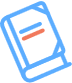 познакомить учащихся с высшими достижениями творчества отечественных и зарубежных авторов, начиная с античности до нашего времени; сформировать представления об основных литературных жанрах и стилях;показать, что процесс создания литературных произведений неразрывно связан с историей развития общества; дать понятие художественного образа; развить восприимчивость к интеллектуальным ценностям, художественный вкус. познакомить учащихся с высшими достижениями творчества отечественных и зарубежных авторов, начиная с античности до нашего времени; сформировать представления об основных литературных жанрах и стилях;показать, что процесс создания литературных произведений неразрывно связан с историей развития общества; дать понятие художественного образа; развить восприимчивость к интеллектуальным ценностям, художественный вкус. познакомить учащихся с высшими достижениями творчества отечественных и зарубежных авторов, начиная с античности до нашего времени; сформировать представления об основных литературных жанрах и стилях;показать, что процесс создания литературных произведений неразрывно связан с историей развития общества; дать понятие художественного образа; развить восприимчивость к интеллектуальным ценностям, художественный вкус. познакомить учащихся с высшими достижениями творчества отечественных и зарубежных авторов, начиная с античности до нашего времени; сформировать представления об основных литературных жанрах и стилях;показать, что процесс создания литературных произведений неразрывно связан с историей развития общества; дать понятие художественного образа; развить восприимчивость к интеллектуальным ценностям, художественный вкус. Блок№Наименование мероприятияОрганизатор (наименование организации, адрес, координаты ответственного лица)Сроки проведенияКультпоходВозрастная категория 1-4 классВозрастная категория 1-4 классВозрастная категория 1-4 классВозрастная категория 1-4 классКультпоход1.Час познания «Где можно выбрать книгу для чтения?»Брыжеватая Татьяна Анатольевнапункт выдачи «Берёзовый»МУ «Городская библиотека» МО «город Свирск», п. Березовый, ул. Серегина, 2Тел.: 89247107830ЯнварьКультпоходВозрастная категория 5-8 классВозрастная категория 5-8 классВозрастная категория 5-8 классВозрастная категория 5-8 классКультпоход1.Час познания «Где можно выбрать книгу для чтения?»Брыжеватая Татьяна Анатольевнапункт выдачи «Берёзовый»МУ «Городская библиотека» МО «город Свирск», п. Березовый, ул. Серегина, 2Тел.: 89247107830ЯнварьКультпоходВозрастная категория 9-11 классВозрастная категория 9-11 классВозрастная категория 9-11 классВозрастная категория 9-11 классКультпоход1.Встреча диалог «Уроки доброты»(85 лет со дня рождения В.Г. Распутина)Стукалина Ольга НиколаевнаМУ «Городская библиотека» МО «город Свирск», г. Свирск, ул. О. Кошевого,11Тел.: 8(39573) 23200МартКультурный клубВозрастная категория 1-4 классВозрастная категория 1-4 классВозрастная категория 1-4 классВозрастная категория 1-4 классКультурный клуб1.Громкое чтение с обсуждением «Читайте сами, но интересней с нами»(140 лет со дня рождения К. И. Чуковского)Тимощук Наталья Владимировна, филиалМУ «Городская библиотека» МО «город Свирск», г. Свирск, ул. Мира, 2Тел.: 8(39573) 89041560443МартКультурный клубВозрастная категория 5-8 классВозрастная категория 5-8 классВозрастная категория 5-8 классВозрастная категория 5-8 классКультурный клуб1.Громкое чтение с обсуждением «Читайте сами, но интересней с нами»(140 лет со дня рождения К. И. Чуковского)Тимощук Наталья Владимировна, филиалМУ «Городская библиотека» МО «город Свирск», г. Свирск, ул. Мира, 2Тел.: 8(39573) 89041560443МартКультурный клубВозрастная категория 9-11 классВозрастная категория 9-11 классВозрастная категория 9-11 классВозрастная категория 9-11 классКультурный клуб1.Литературный микс«Золотая россыпь русского фольклора»	Стукалина Ольга НиколаевнаМУ «Городская библиотека» МО «город Свирск», г. Свирск, ул. О. Кошевого,11Тел.: 8(39573) 23200ФевральЦифровая культураВозрастная категория 1-4 классВозрастная категория 1-4 классВозрастная категория 1-4 классВозрастная категория 1-4 классЦифровая культура1.Видео путешествие «Страна Словария»Чуракова Татьяна ВалентиновнаМУ «Городская библиотека» МО «город Свирск», г. Свирск, ул. О. Кошевого,11Тел.: 8(39573) 23200ФевральЦифровая культураВозрастная категория 5-8 классВозрастная категория 5-8 классВозрастная категория 5-8 классВозрастная категория 5-8 классЦифровая культура1.Виртуальное чтение стихов «Поэзии золотые строки»https://www.instagram.com/biblsvirsk2019/Якимова Дарья ЛеонидовнаМУ «Городская библиотека» МО «город Свирск», г. Свирск, ул. О. Кошевого,11Тел.: 8(39573) 23200МартЦифровая культураВозрастная категория 9-11 классВозрастная категория 9-11 классВозрастная категория 9-11 классВозрастная категория 9-11 классЦифровая культура1.Видео обзор «Валентин Распутин: читаем вместе»(85 лет со дня рождения В.Г. Распутина)https://www.instagram.com/biblsvirsk2019/Якимова Дарья ЛеонидовнаМУ «Городская библиотека» МО «город Свирск», г. Свирск, ул. О. Кошевого,11Тел.: 8(39573) 23200Март4. Направление АРХИТЕКТУРА4. Направление АРХИТЕКТУРА4. Направление АРХИТЕКТУРА4. Направление АРХИТЕКТУРА4. Направление АРХИТЕКТУРАЦельПознакомить школьников с основными вехами развития отечественной и мировой архитектуры, наиболее знаменитыми сооружениями, стилями и направлениями в архитектуре, сформировать понимание культурной ценности произведений архитектуры. Познакомить школьников с основными вехами развития отечественной и мировой архитектуры, наиболее знаменитыми сооружениями, стилями и направлениями в архитектуре, сформировать понимание культурной ценности произведений архитектуры. Познакомить школьников с основными вехами развития отечественной и мировой архитектуры, наиболее знаменитыми сооружениями, стилями и направлениями в архитектуре, сформировать понимание культурной ценности произведений архитектуры. Познакомить школьников с основными вехами развития отечественной и мировой архитектуры, наиболее знаменитыми сооружениями, стилями и направлениями в архитектуре, сформировать понимание культурной ценности произведений архитектуры. Задачи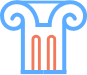 сформировать эстетическое, пространственное восприятие, развить навыки анализа, сравнения, выделения характерных признаков, обобщения при восприятии произведений архитектуры; развить творческую фантазию и навыки выполнения творческих заданий;воспитать любовь к своему городу, интерес к его архитектуре, сформировать бережное отношение к произведениям архитектуры, культурным ценностям в целом; сформировать чувство сопричастности и принадлежности к родной и мировой культуре. сформировать эстетическое, пространственное восприятие, развить навыки анализа, сравнения, выделения характерных признаков, обобщения при восприятии произведений архитектуры; развить творческую фантазию и навыки выполнения творческих заданий;воспитать любовь к своему городу, интерес к его архитектуре, сформировать бережное отношение к произведениям архитектуры, культурным ценностям в целом; сформировать чувство сопричастности и принадлежности к родной и мировой культуре. сформировать эстетическое, пространственное восприятие, развить навыки анализа, сравнения, выделения характерных признаков, обобщения при восприятии произведений архитектуры; развить творческую фантазию и навыки выполнения творческих заданий;воспитать любовь к своему городу, интерес к его архитектуре, сформировать бережное отношение к произведениям архитектуры, культурным ценностям в целом; сформировать чувство сопричастности и принадлежности к родной и мировой культуре. сформировать эстетическое, пространственное восприятие, развить навыки анализа, сравнения, выделения характерных признаков, обобщения при восприятии произведений архитектуры; развить творческую фантазию и навыки выполнения творческих заданий;воспитать любовь к своему городу, интерес к его архитектуре, сформировать бережное отношение к произведениям архитектуры, культурным ценностям в целом; сформировать чувство сопричастности и принадлежности к родной и мировой культуре. Блок№Наименование мероприятияОрганизатор (наименование организации, адрес, координаты ответственного лица)Сроки проведенияКультпоходВозрастная категория 1-4 классВозрастная категория 1-4 классВозрастная категория 1-4 классВозрастная категория 1-4 классКультпоход1.Культпоход2.Культпоход3.Культпоход4КультпоходВозрастная категория 5-8 классВозрастная категория 5-8 классВозрастная категория 5-8 классВозрастная категория 5-8 классКультпоход1.Культпоход2.Культпоход3.Культпоход4КультпоходВозрастная категория 9-11 классВозрастная категория 9-11 классВозрастная категория 9-11 классВозрастная категория 9-11 классКультпоход1.Культпоход2.Культпоход3.4Культурный клубВозрастная категория 1-4 классВозрастная категория 1-4 классВозрастная категория 1-4 классВозрастная категория 1-4 классКультурный клубКультурный клубВозрастная категория 5-8 классВозрастная категория 5-8 классВозрастная категория 5-8 классВозрастная категория 5-8 классКультурный клубКультурный клубВозрастная категория 9-11 классВозрастная категория 9-11 классВозрастная категория 9-11 классВозрастная категория 9-11 классКультурный клубЦифровая культураВозрастная категория 1-4 классВозрастная категория 1-4 классВозрастная категория 1-4 классВозрастная категория 1-4 классЦифровая культураЦифровая культураВозрастная категория 5-8 классВозрастная категория 5-8 классВозрастная категория 5-8 классВозрастная категория 5-8 классЦифровая культураЦифровая культураВозрастная категория 9-11 классВозрастная категория 9-11 классВозрастная категория 9-11 классВозрастная категория 9-11 классЦифровая культура5. Направление  КИНЕМАТОГРАФ5. Направление  КИНЕМАТОГРАФ5. Направление  КИНЕМАТОГРАФ5. Направление  КИНЕМАТОГРАФ5. Направление  КИНЕМАТОГРАФЦельФормирование у школьников представления о месте кино в российской и мировой культуре, базовой эрудиции в области кинематографии Формирование у школьников представления о месте кино в российской и мировой культуре, базовой эрудиции в области кинематографии Формирование у школьников представления о месте кино в российской и мировой культуре, базовой эрудиции в области кинематографии Формирование у школьников представления о месте кино в российской и мировой культуре, базовой эрудиции в области кинематографии Задачи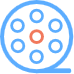 формирование базовых знаний о кинофильмах и деятелях кино; развитиенавыкованализакинопроизведений; освоение основных вех истории кино, методов создания фильмов;развитие эрудиции на основе просмотра рекомендованных кинопроизведений и посещения в своем регионе организаций, связанных с индустрией кино или телевидения; развитие творческих способностей на основе самостоятельного создания кинофильмов и телепередач под контролем специалиста; формирование у школьников кругозора, цитатного поля. формирование базовых знаний о кинофильмах и деятелях кино; развитиенавыкованализакинопроизведений; освоение основных вех истории кино, методов создания фильмов;развитие эрудиции на основе просмотра рекомендованных кинопроизведений и посещения в своем регионе организаций, связанных с индустрией кино или телевидения; развитие творческих способностей на основе самостоятельного создания кинофильмов и телепередач под контролем специалиста; формирование у школьников кругозора, цитатного поля. формирование базовых знаний о кинофильмах и деятелях кино; развитиенавыкованализакинопроизведений; освоение основных вех истории кино, методов создания фильмов;развитие эрудиции на основе просмотра рекомендованных кинопроизведений и посещения в своем регионе организаций, связанных с индустрией кино или телевидения; развитие творческих способностей на основе самостоятельного создания кинофильмов и телепередач под контролем специалиста; формирование у школьников кругозора, цитатного поля. формирование базовых знаний о кинофильмах и деятелях кино; развитиенавыкованализакинопроизведений; освоение основных вех истории кино, методов создания фильмов;развитие эрудиции на основе просмотра рекомендованных кинопроизведений и посещения в своем регионе организаций, связанных с индустрией кино или телевидения; развитие творческих способностей на основе самостоятельного создания кинофильмов и телепередач под контролем специалиста; формирование у школьников кругозора, цитатного поля. Блок№Наименование мероприятияОрганизатор (наименование организации, адрес, координаты ответственного лица)Сроки проведенияКультпоходВозрастная категория 1-4 классВозрастная категория 1-4 классВозрастная категория 1-4 классВозрастная категория 1-4 классКультпоход1.Просмотр фильма с обсуждением «Сказка о потерянном времени» МУ ГЦК структурное подразделение ДК «Макарьево», г.Свирск ул. Киевская 27/А, Жгунова Т.В. 896410106659 февраляКультпоходВозрастная категория 5-8 классВозрастная категория 5-8 классВозрастная категория 5-8 классВозрастная категория 5-8 классКультпоход1.Просмотр фильма с обсуждением «Уроки французского»МУ ГЦК структурное подразделение ДК «Макарьево», г.Свирск ул. Киевская 27/А, Жгунова Т.В. 8964101066516 мартаКультпоходВозрастная категория 9-11 классВозрастная категория 9-11 классВозрастная категория 9-11 классВозрастная категория 9-11 классКультпоход1.Просмотр фильма с обсуждением «Шинель»МУ ГЦК структурное подразделение ДК «Макарьево», г.Свирск ул. Киевская 27/А, Жгунова Т.В. 8964101066528 январяКультурный клубВозрастная категория 1-4 классВозрастная категория 1-4 классВозрастная категория 1-4 классВозрастная категория 1-4 классКультурный клубКультурный клубВозрастная категория 5-8 классВозрастная категория 5-8 классВозрастная категория 5-8 классВозрастная категория 5-8 классКультурный клубКультурный клубВозрастная категория 9-11 классВозрастная категория 9-11 классВозрастная категория 9-11 классВозрастная категория 9-11 классКультурный клубЦифровая культураВозрастная категория 1-4 классВозрастная категория 1-4 классВозрастная категория 1-4 классВозрастная категория 1-4 классЦифровая культура1.Фильм «Королевство кривых зеркал»https://www.culture.ru/movies/600/korolevstvo-krivykh-zerkalЯнварьЦифровая культураВозрастная категория 5-8 классВозрастная категория 5-8 классВозрастная категория 5-8 классВозрастная категория 5-8 классЦифровая культура1.Военная драма «Живые и мертвые»https://www.culture.ru/movies/723/zhivye-i-mertvyeМайЦифровая культураВозрастная категория 9-11 классВозрастная категория 9-11 классВозрастная категория 9-11 классВозрастная категория 9-11 классЦифровая культура1.Военная драма «Живые и мертвые»https://www.culture.ru/movies/723/zhivye-i-mertvyeМай6. Направление  ТЕАТРАЛЬНОЕ ИСКУССТВО6. Направление  ТЕАТРАЛЬНОЕ ИСКУССТВО6. Направление  ТЕАТРАЛЬНОЕ ИСКУССТВО6. Направление  ТЕАТРАЛЬНОЕ ИСКУССТВО6. Направление  ТЕАТРАЛЬНОЕ ИСКУССТВОЦельДать школьникам базовое представление о театре как виде искусства и его роли в культурном пространстве России. Дать школьникам базовое представление о театре как виде искусства и его роли в культурном пространстве России. Дать школьникам базовое представление о театре как виде искусства и его роли в культурном пространстве России. Дать школьникам базовое представление о театре как виде искусства и его роли в культурном пространстве России. Задачи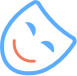 ознакомление через погружение в театральные практики; усвоение базовых знаний по истории и устройству театра; выработка понимания места театра в социокультурной жизни общества на примере своего региона. ознакомление через погружение в театральные практики; усвоение базовых знаний по истории и устройству театра; выработка понимания места театра в социокультурной жизни общества на примере своего региона. ознакомление через погружение в театральные практики; усвоение базовых знаний по истории и устройству театра; выработка понимания места театра в социокультурной жизни общества на примере своего региона. ознакомление через погружение в театральные практики; усвоение базовых знаний по истории и устройству театра; выработка понимания места театра в социокультурной жизни общества на примере своего региона. Блок№Наименование мероприятияОрганизатор (наименование организации, адрес, координаты ответственного лица)Сроки проведенияКультпоходВозрастная категория 1-4 классВозрастная категория 1-4 классВозрастная категория 1-4 классВозрастная категория 1-4 классКультпоходКультпоходВозрастная категория 5-8 классВозрастная категория 5-8 классВозрастная категория 5-8 классВозрастная категория 5-8 классКультпоходКультпоходВозрастная категория 9-11 классВозрастная категория 9-11 классВозрастная категория 9-11 классВозрастная категория 9-11 классКультпоходКультурный клубВозрастная категория 1-4 классВозрастная категория 1-4 классВозрастная категория 1-4 классВозрастная категория 1-4 классКультурный клубСпектакль «Аленький цветочек»Заведующий ДК «Русь» Твердохлебова Елена Анатольевна (Структурное подразделение ДК «Русь» муниципального образования «Городской Центр Культуры» муниципального образования «город Свирск». 665420 Иркутская область, г. Свирск, ул. Хасановских боёв д.1., 8(39573)2-31-96)4 январяЦена билета: 150 руб.Культурный клубКукольный  спектакль «Маша и медведь»	Структурное подразделение ДК «Березовый» муниципального учреждения «Городской Центр Культуры»муниципального образования «город Свирск» г. Свирск мкр. Берёзовый , ул. Серёгина 1/АЧемезова Т.М. 8950141799325 февраляКультурный клубВозрастная категория 5-8 классВозрастная категория 5-8 классВозрастная категория 5-8 классВозрастная категория 5-8 классКультурный клубСпектакль «Аленький цветочек»Заведующий ДК «Русь» Твердохлебова Елена Анатольевна (Структурное подразделение ДК «Русь» муниципального образования «Городской Центр Культуры» муниципального образования «город Свирск». 665420 Иркутская область, г. Свирск, ул. Хасановских боёв д.1., 8(39573)2-31-96)4 январяЦена билета: 150 руб.Культурный клубКукольный  спектакль «Маша и медведь»	Структурное подразделение ДК «Березовый» муниципального учреждения «Городской Центр Культуры»муниципального образования «город Свирск» г. Свирск мкр. Берёзовый , ул. Серёгина 1/АЧемезова Т.М. 8950141799325 февраляКультурный клубВозрастная категория 9-11 классВозрастная категория 9-11 классВозрастная категория 9-11 классВозрастная категория 9-11 классКультурный клубСпектакль «Аленький цветочек»Заведующий ДК «Русь» Твердохлебова Елена Анатольевна (Структурное подразделение ДК «Русь» муниципального образования «Городской Центр Культуры» муниципального образования «город Свирск». 665420 Иркутская область, г. Свирск, ул. Хасановских боёв д.1., 8(39573)2-31-96)4 январяЦена билета: 150 руб.Кукольный  спектакль «Маша и медведь»	Структурное подразделение ДК «Березовый» муниципального учреждения «Городской Центр Культуры»муниципального образования «город Свирск» г. Свирск мкр. Берёзовый , ул. Серёгина 1/АЧемезова Т.М. 8950141799325 февраляЦифровая культураВозрастная категория 1-4 классВозрастная категория 1-4 классВозрастная категория 1-4 классВозрастная категория 1-4 классЦифровая культураЦифровая культураВозрастная категория 5-8 классВозрастная категория 5-8 классВозрастная категория 5-8 классВозрастная категория 5-8 классЦифровая культураЦифровая культураВозрастная категория 9-11 классВозрастная категория 9-11 классВозрастная категория 9-11 классВозрастная категория 9-11 классЦифровая культура7. Направление НАРОДНОЕ ИСКУССТВО7. Направление НАРОДНОЕ ИСКУССТВО7. Направление НАРОДНОЕ ИСКУССТВО7. Направление НАРОДНОЕ ИСКУССТВО7. Направление НАРОДНОЕ ИСКУССТВОЦельЗнакомство с базовыми основами традиционной народной культуры, формирование интереса к народным традициям, понимание их особенностей и взаимосвязи отдельных сфер народного творчества (музыкально-поэтический и словесный фольклор, традиционная народная музыка, народный танец и декоративно-прикладное искусство). Каждая сфера народной культуры должна рассматриваться в двух аспектах: как важнейшая часть культурного наследия народов России, вместе с тем, как часть народного художественного творчества и воспитания подрастающего поколения. Особоезначениеимеетзнакомство с народнойкультуройрегионаЗнакомство с базовыми основами традиционной народной культуры, формирование интереса к народным традициям, понимание их особенностей и взаимосвязи отдельных сфер народного творчества (музыкально-поэтический и словесный фольклор, традиционная народная музыка, народный танец и декоративно-прикладное искусство). Каждая сфера народной культуры должна рассматриваться в двух аспектах: как важнейшая часть культурного наследия народов России, вместе с тем, как часть народного художественного творчества и воспитания подрастающего поколения. Особоезначениеимеетзнакомство с народнойкультуройрегионаЗнакомство с базовыми основами традиционной народной культуры, формирование интереса к народным традициям, понимание их особенностей и взаимосвязи отдельных сфер народного творчества (музыкально-поэтический и словесный фольклор, традиционная народная музыка, народный танец и декоративно-прикладное искусство). Каждая сфера народной культуры должна рассматриваться в двух аспектах: как важнейшая часть культурного наследия народов России, вместе с тем, как часть народного художественного творчества и воспитания подрастающего поколения. Особоезначениеимеетзнакомство с народнойкультуройрегионаЗнакомство с базовыми основами традиционной народной культуры, формирование интереса к народным традициям, понимание их особенностей и взаимосвязи отдельных сфер народного творчества (музыкально-поэтический и словесный фольклор, традиционная народная музыка, народный танец и декоративно-прикладное искусство). Каждая сфера народной культуры должна рассматриваться в двух аспектах: как важнейшая часть культурного наследия народов России, вместе с тем, как часть народного художественного творчества и воспитания подрастающего поколения. Особоезначениеимеетзнакомство с народнойкультуройрегионаЗадачи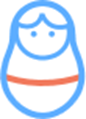 познакомить учащихся с образцами народной культуры разных регионов России; сформировать систему представлений о смысловых основах традиционной народной культуры; ознакомить с основными жанрами и стилями музыкальнопоэтического творчества, народного танца, народной инструментальной музыки с формами и стилями народных художественных промыслов и ремесел. познакомить учащихся с образцами народной культуры разных регионов России; сформировать систему представлений о смысловых основах традиционной народной культуры; ознакомить с основными жанрами и стилями музыкальнопоэтического творчества, народного танца, народной инструментальной музыки с формами и стилями народных художественных промыслов и ремесел. познакомить учащихся с образцами народной культуры разных регионов России; сформировать систему представлений о смысловых основах традиционной народной культуры; ознакомить с основными жанрами и стилями музыкальнопоэтического творчества, народного танца, народной инструментальной музыки с формами и стилями народных художественных промыслов и ремесел. познакомить учащихся с образцами народной культуры разных регионов России; сформировать систему представлений о смысловых основах традиционной народной культуры; ознакомить с основными жанрами и стилями музыкальнопоэтического творчества, народного танца, народной инструментальной музыки с формами и стилями народных художественных промыслов и ремесел. Блок№Наименование мероприятияОрганизатор (наименование организации, адрес, координаты ответственного лица)Сроки проведенияКультпоходВозрастная категория 1-4 классВозрастная категория 1-4 классВозрастная категория 1-4 классВозрастная категория 1-4 классКультпоходКультпоходКультпоходКультпоходВозрастная категория 5-8 классВозрастная категория 5-8 классВозрастная категория 5-8 классВозрастная категория 5-8 классКультпоходКультпоходКультпоходВозрастная категория 9-11 классВозрастная категория 9-11 классВозрастная категория 9-11 классВозрастная категория 9-11 классКультпоходКультпоходКультурный клубВозрастная категория 1-4 классВозрастная категория 1-4 классВозрастная категория 1-4 классВозрастная категория 1-4 классКультурный клуб1.Выставка-продажа народно-прикладного творчества «Масленичная ярмарка»Заведующий ДК «Русь» Твердохлебова Елена Анатольевна (Структурное подразделение ДК «Русь» муниципального образования «Городской Центр Культуры» муниципального образования «город Свирск». 665420 Иркутская область, г. Свирск, ул. Хасановских боёв д.1., 8(39573)2-31-96)6 мартаКультурный клуб2.Народное гуляние  «В гостях у Масленицы»Заведующий ДК «Русь» Твердохлебова Елена Анатольевна (Структурное подразделение ДК «Русь» муниципального образования «Городской Центр Культуры» муниципального образования «город Свирск». 665420 Иркутская область, г. Свирск, ул. Хасановских боёв д.1., 8(39573)2-31-96)6 мартаКультурный клубВозрастная категория 5-8 классВозрастная категория 5-8 классВозрастная категория 5-8 классВозрастная категория 5-8 классКультурный клуб1.Выставка-продажа народно-прикладного творчества «Масленичная ярмарка»Заведующий ДК «Русь» Твердохлебова Елена Анатольевна (Структурное подразделение ДК «Русь» муниципального образования «Городской Центр Культуры» муниципального образования «город Свирск». 665420 Иркутская область, г. Свирск, ул. Хасановских боёв д.1., 8(39573)2-31-96)6 мартаКультурный клуб2.Народное гуляние  «В гостях у Масленицы»Заведующий ДК «Русь» Твердохлебова Елена Анатольевна (Структурное подразделение ДК «Русь» муниципального образования «Городской Центр Культуры» муниципального образования «город Свирск». 665420 Иркутская область, г. Свирск, ул. Хасановских боёв д.1., 8(39573)2-31-96)6 мартаКультурный клубВозрастная категория 9-11 классВозрастная категория 9-11 классВозрастная категория 9-11 классВозрастная категория 9-11 классКультурный клуб1.Выставка-продажа народно-прикладного творчества «Масленичная ярмарка»Заведующий ДК «Русь» Твердохлебова Елена Анатольевна (Структурное подразделение ДК «Русь» муниципального образования «Городской Центр Культуры» муниципального образования «город Свирск». 665420 Иркутская область, г. Свирск, ул. Хасановских боёв д.1., 8(39573)2-31-96)6 марта2.Народное гуляние  «В гостях у Масленицы»Заведующий ДК «Русь» Твердохлебова Елена Анатольевна (Структурное подразделение ДК «Русь» муниципального образования «Городской Центр Культуры» муниципального образования «город Свирск». 665420 Иркутская область, г. Свирск, ул. Хасановских боёв д.1., 8(39573)2-31-96)6 мартаЦифровая культураВозрастная категория 1-4 классВозрастная категория 1-4 классВозрастная категория 1-4 классВозрастная категория 1-4 классЦифровая культураЦифровая культураВозрастная категория 5-8 классВозрастная категория 5-8 классВозрастная категория 5-8 классВозрастная категория 5-8 классЦифровая культураЦифровая культураВозрастная категория 9-11 классВозрастная категория 9-11 классВозрастная категория 9-11 классВозрастная категория 9-11 классЦифровая культура